E Güvenlik Politikamız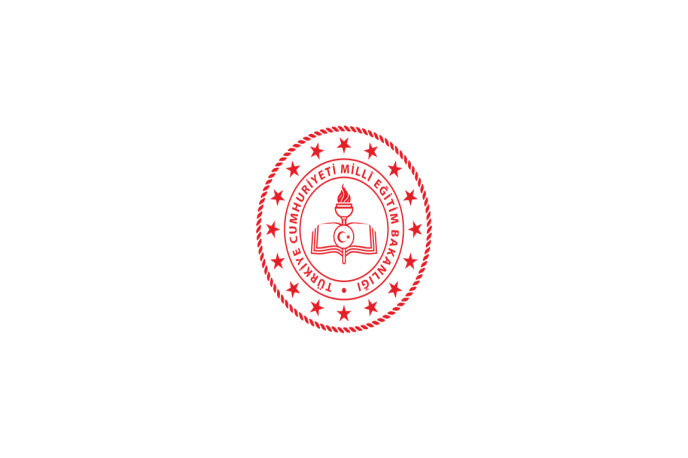 KARAKESE İLKOKULU  e-Güvenlik POLİTİKASI ve AMAÇLARI       1. Okulumuz, E-güvenliğin teknolojiyi kullanırken, dijital dünyadaki bireylerin korunması için gerekli çalışmalar yapılmaktadır.       2. Okulumuzda, çocukların sanal ortamda karşılaştıkları olumsuzlukları bilmeleri ve bu olumsuzluklardan uzak durma yollarını öğrenmeleri için gerekli çalışmalar yapmaktadır.       3.  Okulumuzda, rehberlik ve bilişim teknolojileri derslerinde hazır olan planlara e güvenlik politikamız yansıtılmaktadır. E güvenlik konusu derslerde işlenmektedir.      4. E-Güvenlik politikasının amacı;1. Teknolojinin riskleri ve yararları konusunda öğrencilerimizi, velilerimizi ve çalışanlarımızı bilinçlendirmek.                  5.  Tüm çalışanların kilit sorumlulukları şunlardır:1. Milli Eğitim Bakanlığından gelen bilişimle ilgili direktifleri takip etmek ve uygulamak2. Okul sistemlerinin güvenliğinden sorumlu olmak.3. Yeni ve gelişmekte olan teknolojiler kullanıldığında iyi uygulamaları modellemek.4. Olumlu öğrenme fırsatlarına vurgu yapmak.5. Bu alanda mesleki gelişim için kişisel sorumluluk almak.6. Çocukların internet ortamında kendilerini teşhir edici, kimliklerini açığa çıkarıcı paylaşımlar yapmasına karşı oluşabilecek sakıncalar konusunda bilgilendirici programlar yapmak.    6.  Çocukların ve gençlerin başlıca sorumlulukları şunlardır:1. Okulun politikalarını okumak ve onlara bağlı kalmak.2. Başkalarının hislerine ve haklarına saygı duymak.3. Olumsuz durumlarda, güvenilir bir yetişkinden yardım istemek ve güvenlik sorunlarıyla karşılaşan diğer kişileri desteklemek.4. İnternette sosyal medya vb. ortamlarda kişisel bilgilerini, adresini, aile bilgilerini ve fotoğrafını paylaşmamak. Yaşayabilecekleri olası riskler konusunda bilgi sahibi olmak5. Teknolojilerin getirdiği fırsatlar ve risklerle ilgili olarak kendi bilinci ve öğrenimlerinden sorumlu olmak.6.  Belli bir teknolojiyi kullanmanın kişisel risklerini değerlendirmek ve bu riskleri sınırlamak için güvenli ve sorumluluk sahibi davranmak.9.  Ebeveynlerin başlıca sorumlulukları şunlardır:1. Okulun politikalarını okumak, çocuklarını bu politikaya bağlı kalmaya teşvik etmek ve uygun olduğunca kendilerinin de bağlı kalmasını sağlamak.2. Teknoloji ve sosyal medyanın güvenli ve uygun kullanımını modellemek.3. Davranışlarında, çocuğun çevrimiçi olarak zarar görme tehlikesi altında olduğunu gösteren değişiklikleri belirlemek.4. Okul veya diğer uygun kurumlardan, kendileri veya çocukları çevrimiçi problem veya sorunlarla karşılaşırsa yardım veya destek istemek.5. Okulun e güvenlik politikalarının oluşturulmasına katkıda sağlamak.6. Öğrenme platformları ve diğer ağ kaynakları gibi okul sistemlerini güvenli ve uygun bir şekilde kullanmak.7. eknolojilerin getirdiği fırsatlar ve risklerle ilgili olarak kendi bilinci ve öğrenimlerinden sorumlu olmak.10.  Okul web sitesinin yönetilmesi;1. Web sitesinde iletişim bilgileri okul adresi, e-posta ve telefon numarası olacaktır. Öğrencilerin kişisel bilgileri yayınlanmayacaktır.2. Okul Müdürü yayınlanan çevrimiçi içerik için genel yayın sorumluluğunu alacak ve bilgilerin doğru ve uygun olmasını sağlayacaktır.3. Web sitesi, erişilebilirlik fikri mülkiyet haklarına saygı, gizlilik politikaları ve telif hakkı da dahil olmak üzere okulun yayın yönergelerine uyacaktır.4. Öğrenci çalışmaları öğrencilerin izniyle ya da ebeveynlerinin izniyle yayınlanacaktır.5. Okul web sitesinin yönetici hesabı, uygun bir şekilde güçlü şifreyle şifrelenerek korunacaktır.11.  Çevrimiçi görüntü ve videolar yayınlama1. Okul, paylaşılan tüm resimlerin ve videoların okul resim kullanımı politikasına uygun şekilde kullanılmasını sağlayacaktır.2. Görüntü politikasına uygun olarak, öğrencilerin resimlerinin / videolarının elektronik olarak ebeveynlerin izni alınacaktır.12.  İçerik                1.İnternetin ve ilgili cihazların uygun ve güvenli derslik kullanımı;         İnternet kullanımı eğitimsel erişimin önemli bir özelliğidir ve tüm çocuklar bütünleşik okul müfredatının bir parçası olarak sorunlarını yanıtlamak için stratejiler geliştirmelerini destekleyecek ve onlara yardımcı olacak yaşa ve yeteneğe uygun eğitim alacaklardır. Okulun  internet erişimi eğitimi geliştirmek ve genişletmek için tasarlanacaktır.               2. İnternet erişim seviyeleri müfredat gerekliliklerini ve öğrencilerin yaş ve yeteneklerini yansıtacak şekilde gözden geçirilecektir.               3. Çalışanların, tüm üyeleri, çocukları korumak için tek başına filtrelemeye güvenmeyeceklerinin farkındadır ve gözetim, sınıf yönetimi ve güvenli ve sorumlu kullanım eğitimi önemlidir.               4.İçerik; Öğrencilerin yaşlarına ve yeteneklerine uygun olacaktır.               5.Tüm okul ait cihazlar, okulun Kabul Edilebilir Kullanım Politikasına uygun olarak ve uygun güvenlik ve güvenlik önlemleri alınarak kullanılacaktır.               6.Personel üyeleri, web sitelerini, araçlarını ve uygulamalarını sınıfta kullanmadan önce veya evde kullanmayı önerirken daima değerlendirecektir.               7.Öğrenciler, bilginin konumlanması, alınması ve değerlendirilmesi becerileri de dahil olmak üzere, İnternette araştırmada etkili kullanımı konusunda eğitilecektir.               8.Okul, personelin ve öğrencilerin İnternet´ten türetilen materyallerin telif hakkı yasalarına uygun olmasını gözetecektir.               9.Öğrencilere, okudukları ve ya gösterilen bilgilerin doğruluğunu kabul etmeden önce eleştirel düşünmeleri öğretilecektir.              10. Okul, öğrencileri ve çalışanlarımızın güvenli ve gizli bir ortamda iletişim kurmalarını ve işbirliği yapmalarını sağlamak için interneti kullanmaktadır.13.  Kişisel Cihazların ve Cep Telefonlarının Kullanımı1.    Okul toplumu, mobil teknolojilerle yapılan kişisel iletişimin, çocuklar, personel ve anne-babalar için gündelik yaşamın kabul edilen bir parçası olduğunun farkındadır; ancak, bu tür teknolojilerin okulda güvenli ve uygun bir şekilde kullanılmasını gerektirir.14.  Kişisel cihazların ve cep telefonlarının güvenli bir şekilde kullanılması için beklentiler1. Kişisel cihazların ve cep telefonlarının kullanımı yasaya ve okul politikasına uygun olarak yerine getirilecektir.2. Sahaya getirilen her türlü elektronik cihazın sorumluluğu kullanıcıya aittir. Okul, bu tür öğelerin kaybı, çalınması veya zarar görmesi konusunda sorumluluk kabul etmez. Okul, bu tür cihazların potansiyel veya fiili neden olduğu olumsuz sağlık etkileri için sorumluluk kabul etmez.3. Kötüye kullanım veya uygun olmayan mesajların veya içeriğin cep telefonları veya kişisel cihazlarla gönderilmesi, topluluğun herhangi bir üyesi tarafından yasaklanır ve herhangi bir ihlal, disiplin / davranış politikasının bir parçası olarak ele alınacaktır.4. Okul topluluğunun tüm üyelerine cep telefonlarını veya cihazlarını kayıp, hırsızlık veya hasardan korumak için adım atmaları önerilir.5. Okul topluluğunun tüm üyelerince cep telefonları ve kişisel cihazlar paylaşılmamalıdır.6. Okul topluluğunun tüm üyelerine, cep telefonlarının ve kişisel cihazlarının saldırgan, küçümseyen veya başka şekilde okul politikalarına aykırı düşen herhangi bir içerik içermediğinden emin olmaları önerilir.15.  Öğrencilerin kişisel cihazlarını ve cep telefonlarını kullanımı1. Öğrenciler, kişisel cihazların ve cep telefonlarının güvenli ve uygun kullanımı konusunda bilgilendirileceklerdir.2. Bilişim araçlarıyla okul yönetimi ile öğretmenin bilgisi ve izni dışında konuşma yaparak, ses ve görüntü alarak, mesaj ve e-mail göndererek, bunları arkadaşlarıyla paylaşarak eğitim-öğretimi olumsuz yönde etkileyecek şekilde kullanmak aynı zamanda okul ders saatleri içerisinde telefon bulundurmak kesinlikle yasaktır.3.  Çocukların cep telefonlarının ve kişisel cihazların tüm kullanımları, kabul edilebilir kullanım politikasına uygun olarak gerçekleşecektir.4.  Cep telefonları veya kişisel cihazlar, öğrencilerin bir öğretmenin onayını alarak onaylanmış ve yönlendirilmiş müfredat tabanlı etkinlik kapsamında olmadıkları sürece dersler veya resmi okul saatlerinde öğrenciler tarafından kullanılamaz.5.  Çocukların cep telefonlarını veya kişisel cihazlarını eğitim etkinliğinde kullanımı, okul idaresi tarafından onaylandığında gerçekleşecektir.6.  Bir öğrenci ebeveynlerini arama gereği duyduğunda, okul telefonunu kullanmasına izin verilecektir.7.  Ebeveynlerin okul saatlerinde cep telefonuyla çocuklarıyla iletişim kurmamaları, okul idaresine başvurmaları önerilir. İstisnai durumlarda öğretmenin onayladığı şekilde istisnalara izin verilebilir.8.  Öğrenciler, telefon numaralarını yalnızca güvenilir arkadaşlarına ve aile üyelerine vermelidirler.9.   Öğrencilere, cep telefonlarının ve kişisel cihazların güvenli ve uygun bir şekilde kullanımı öğretilecek ve sınırların ve sonuçların farkına varılacaktır.10. Öğrencinin kişisel cihazında veya cep telefonunda bulunan materyalin yasadışı olabileceği veya cezai bir suçla ilgili kanıt sağlayabileceğinden şüpheleniliyorsa, cihaz daha ayrıntılı araştırma için polise teslim edilir.16.  Personelin kişisel cihazlar ve cep telefonları kullanımı1.    Personel herhangi bir cihazı çocukların gözetimsiz kullanımına izin vermez2.    Personel, kişisel telefonların ve cihazların herhangi bir şekilde kullanımının daima veri koruma ve ilgili okul politikası ve prosedürleri uyarınca yerine getirilmesini sağlayacaktır3.    Personel kişisel cep telefonları ve cihazları ders saatlerinde kapatılıp / sessiz moda geçirilir.4.    Acil durumlarda okul idaresi tarafından izin verilmişse, kişisel cep telefonları veya cihazları kullanılabilir.5.    Bir personel okul politikasını ihlal ettiği durumlarda disiplin işlemi yapılır.6.    Personel cep telefonunda veya kişisel cihazında yasal olmayan hiçbir sakıncalı içerik bulundurmaz.17.  Ziyaretçiler kişisel cihazların ve cep telefonlarının kullanılması1.      Ebeveynler ve ziyaretçiler, okulun kabul edilebilir kullanım politikasına uygun olarak cep telefonlarını ve kişisel cihazları kullanmalıdır.2.      Fotoğraflar veya videolar çekmek için ziyaretçiler ve ebeveynler tarafından cep telefonlarının veya kişisel cihazların kullanılması, okul resim kullanımı politikasına uygun olarak gerçekleştirilmelidir.3.      Okul, ziyaretçilere kullanım beklentilerini bildirecektir.4.      Personelin uygun ve güvenli olduğunda sorunlara karşı çıkması beklenir ve her zaman ziyaretçilerin herhangi bir ihlalini idareye bildirecektir.18.  Çocukların ve gençlerin katılımı ve eğitimi1.     Öğrenciler arasında güvenli ve sorumlu internet kullanımının önemi ile ilgili farkındalık yaratmak için bilgilendirmeler yapılır.2.     Güvenli ve sorumlu kullanım ile ilgili bilgilendirmeler internet erişiminden önce yapılacaktır.3.     Öğrenciler, e güvenlik internet kullanım politikasını, yaşlarına ve yeteneklerine uygun bir şekilde okumak ve anlamak için desteklenecektir.4.     İnternetin ve teknolojinin güvenli ve sorumlu kullanımı, müfredatta ve tüm konularda güçlenecektir.19.  Personelin katılımı ve eğitimi1.      Personel, İnternet trafiğinin izlenebileceğini ve tek bir kullanıcıya kadar izlenebileceğinin farkında olacak. Okul sistemlerini ve cihazlarını kullanırken takdir yetkisi ve profesyonel davranış gereklidir.2.      Personelin tüm üyelerine, profesyonel ve kişisel olarak, güvenli ve sorumlu İnternet kullanımı konusunda güncel ve uygun personel eğitimi, düzenli temelde çeşitli şekillerde sağlanacaktır.3.      Çalışanlar çevrimiçi davranışlarının okuldaki rolü ve itibarını etkileyebileceğinin farkına varacaktır. Mesleği veya kurumu küçük düşürücü davranış  tespit edilmesi durumunda, kamusal, disiplin veya hukuki önlemler alınabilir.  20.  Ebeveynlerin katılımı ve eğitimi1.    Okulumuz, çocukların internetin ve dijital teknolojinin güvenilir ve sorumlu kullanıcıları olabilmesi için ana-babaların oynayacakları önemli bir role sahip olduklarını kabul eder.2.    Ebeveynlerin dikkatleri, okul açıklamaları ve okul web sitesinde okul çevrimiçi güvenlik (e-Güvenlik) politikasına ve beklentilerine yönelecektir.3.    Okulumuzun bir parçası olarak ebeveynlerin çevrimiçi güvenlik bilgilerini okumaları istenecektir.4.    Ebeveynler, okulun e güvenlik politikasını okumaya ve çocuklarıyla etkilerini tartışmaya teşvik edilecektir.5.    E güvenlik konusunda ebeveynler için bilgi ve rehberlik, ebeveynlere çeşitli biçimlerde sunulacaktır.6.    Ebeveynlerin, çevrimiçi olarak çocukları için olumlu davranışları rol modellemeleri teşvik edilecektir.  21.  Çevrimiçi Olaylara ve Koruma sorunlarına yanıt verme1.    Okulun tüm üyeleri, cinsel içerikli mesajlaşma, çevrimiçi / siber zorbalık vb. dâhil olmak üzere karşılaşılabilecek çevrimiçi risklerin çeşitliliğinden haberdar edilecektir.2.    Okulun tüm üyeleri, filtreleme, cinsel içerikli mesajlaşma, siber zorbalık, yasadışı içerik ihlali vb. gibi çevrimiçi güvenlik (e-Güvenlik) endişelerini bildirme prosedürü hakkında bilgilendirilecektir.3.    İnternet´in yanlış kullanımı ile ilgili şikâyetler, okulun şikâyet prosedürleri kapsamında ele alınacaktır.4.    Personelin okuldaki interneti yanlış kullanımı ile ilgili herhangi bir şikâyet okul müdürüne yönlendirilecektir5.    Okul şikâyet prosedürü öğrencilere, velilere ve personele bildirilecektir.6.    Okulun tüm üyeleri, çevrimiçi ortamda güvenli ve uygun davranış hakkında hatırlatılacak ve okul camiasının herhangi bir diğer üyesine zarar vermek, sıkıntı yaşamak veya suç oluşturan herhangi bir içerik, yorum, resim veya video yayımlamamanın önemini hatırlatacaktır.7.    Okul, çevrimiçi güvenlik (e-Güvenlik) olaylarını, uygun olduğunda, okul disiplini / davranış politikasına uygun olarak yönetir.8.    Okul, ebeveynlere, ihtiyaç duyulduğunda bunlarla ilgili endişeleri bildirir.9.    Herhangi bir soruşturma tamamlandıktan sonra okul bilgi alacak, öğrenilen dersleri belirleyecek ve değişiklikleri gerektiği gibi uygulayacaktır.10.  Sorunları çözmek için ebeveynlerin ve çocukların okulla ortak çalışması gerekir.